Invloed= effect op iets of iemand hebbenDe slechte werkhouding van Jan heeft invloed op zijn cijfers. 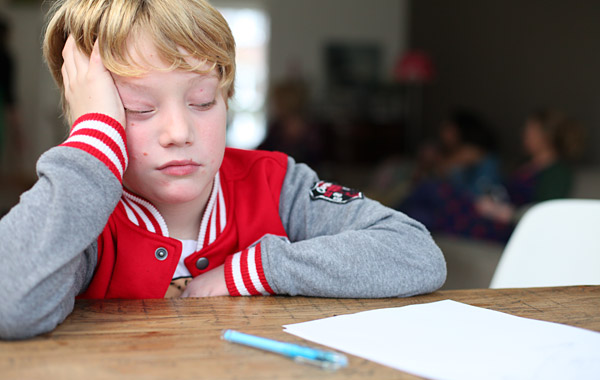 De alcohol die ik gebruik, heeft invloed op mijn gevoel.  De alcohol beïnvloedt mijn gedrag. Ik voel me vrolijk.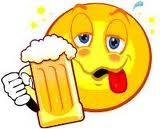 